                                                                                                              ПРОЄКТ № 36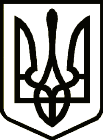 УкраїнаНОВГОРОД – СІВЕРСЬКА МІСЬКА РАДАЧЕРНІГІВСЬКОЇ ОБЛАСТІ(вісімнадцята позачергова сесія VIIІ скликання)РІШЕННЯ      вересня 2022 року                                                                                           № Про затвердження передавальногоакта  КП  «Шептаківське»Відповідно до статей 104, 105, 107 Цивільного кодексу України, Закону України «Про державну реєстрацію юридичних осіб та фізичних осіб – підприємців та громадських формувань»,  рішення Новгород-Сіверської міської ради VIII скликання від 20.07.2022 № 673 «Про припинення  юридичної особи шляхом приєднання», керуючись статтями 25, 26, 59 Закону України «Про місцеве самоврядування в Україні», міська  рада ВИРІШИЛА: 1. Затвердити передавальний акт комунального підприємства Новгород-Сіверської міської ради Чернігівської області «Шептаківське», код ЄДРПОУ 32883517, яке розташоване за адресою: с. Шептаки, Новгород-Сіверський район, Чернігівська область, 16033, шляхом приєднання до комунального підприємства Новгород-Сіверської міської ради Чернігівської області «Вороб’ївське», код ЄДРПОУ 32548985, яке розташоване за адресою:                        с. Вороб’ївка, Новгород-Сіверський район, Чернігівська обл., 16013 (додається).2. Встановити, що комунальне підприємство Новгород-Сіверської міської ради Чернігівської області «Вороб’ївське» є правонаступником активів та пасивів, всіх майнових прав і обов'язків комунального підприємства Новгород-Сіверської міської ради Чернігівської області «Шептаківське».3.  Контроль за виконанням рішення покласти на постійну комісію міської ради з питань планування, бюджету та комунальної власності.Міський голова  							        	Л. Ткаченко		Проєкт рішення підготував: 	Головний  спеціаліст відділуінвестицій та комунального майна міської ради					  		В. ЖеребицькийПОГОДЖЕНО:Заступник міського головиз питань діяльності виконавчих органів міської ради                                                          	С. ЙожиковКеруючий справами виконавчогокомітету міської ради                                                          	С. ПоливодаНачальник юридичного відділуміської ради				                        		М. ШахуновСекретар міської ради							Ю. ЛакозаНадіслати:- відділ інвестицій та комунального майна міської ради - 1 прим.;- відділ житлово-комунального господарства міської ради -1 прим.;- КП «Вороб’ївське» -1 прим.